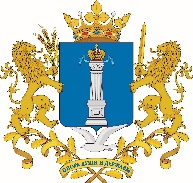 Министерство жилищно-коммунального хозяйства и строительства Ульяновской областиП Р И К А Зг. УльяновскО внесении изменений в приказ Министерства энергетики, жилищно-коммунального комплекса и городской среды Ульяновской областиот 16.04.2019 № 25-одП р и к а з ы в а ю:Внести вПоложение о комиссии по соблюдению требований к служебному поведению государственных гражданских служащих Министерства жилищно-коммунального хозяйства и строительства Ульяновской области и урегулированию конфликта интересов, утверждённое приказомМинистерства энергетики, жилищно-коммунального комплекса и городской среды Ульяновской области от 16.04.2019 № 25-од «Об утверждении Положения о комиссии по соблюдению требований к служебному поведению государственных гражданских служащих Министерства жилищно-коммунального хозяйства и строительства Ульяновской области и урегулированию конфликта интересов» следующие изменения:1) в подпункте «б» пункта 13 слова «в Управление по реализации единой государственной политики в области противодействия коррупции, профилактики коррупционных и иных правонарушений администрации Губернатора Ульяновской области (далее – Управление)» заменить словами «должностному лицу Министерства, ответственному за профилактику коррупционных и иных правонарушений»;2) пункт 15 изложить в следующей редакции:«15. Обращение, указанное в абзаце втором подпункта «б» пункта 13 настоящего Положения, подаётся гражданином, замещавшим должность государственной службы в Министерстве, должностному лицу Министерства, ответственному за профилактику коррупционных и иных правонарушений. В обращении указываются: фамилия, имя, отчество (последнее – при наличии) гражданина, дата его рождения, адрес места жительства, замещаемые должности в течение последних двух лет до дня увольнения с государственной службы, наименование, местонахождение коммерческой или некоммерческой организации, характер её деятельности, должностные (служебные) обязанности, исполняемые гражданином во время замещения им должности гражданской службы, функции по государственному управлению в отношении коммерческой или некоммерческой организации, вид договора (трудовой или гражданско-правовой), предполагаемый срок его действия, сумма оплаты за выполнение (оказание) по договору работ (услуг). Должностным лицом Министерства, ответственным за профилактику коррупционных и иных правонарушений осуществляется рассмотрение обращения, по результатам которого подготавливается мотивированное заключение по существу обращения с учётом требований статьи 12 Федерального закона от 25.12.2008 № 273-ФЗ «О противодействии коррупции»»;3) в пунктах 17 и 18 слова «должностным лицом Управления»заменить словами «должностным лицом Министерства, ответственным за профилактику коррупционных и иных правонарушений»;4) абзац первый пункта 19 изложить в следующей редакции:«19. При подготовке мотивированного заключения по результатам рассмотрения обращения, указанного в абзаце втором подпункта «б» пункта 13 настоящего Положения, или уведомлений, указанных в абзаце пятом подпункта «б» и подпункте «д» пункта 13 настоящего Положения, должностное лицоМинистерства, ответственное за профилактику коррупционных и иных правонарушений, имеет право проводить собеседование с гражданским служащим, представившим обращение или уведомление, получать от него письменные пояснения, направлять в установленном порядке запросы в государственные органы, органы местного самоуправления и заинтересованные организации, а также использовать государственную информационную систему в области противодействия коррупции «Посейдон», в том числе длянаправления запросов.»;5) в подпункте «б» пункта 20 слова «должностному лицу Управления»заменить словами «должностному лицу Министерства, ответственному за профилактику коррупционных и иных правонарушений»;6) в пункте 48 слова «заместителем директора департамента финансового, правового и административного обеспечения Министерства» заменить словами «секретарём Комиссии».2. Настоящий приказ вступает в силу на следующий день после дня его официального опубликования.Министр                                                                                                    А.Я.ЧерепанПОЯСНИТЕЛЬНАЯ ЗАПИСКАк проекту приказа Министерства жилищно-коммунального хозяйстваи строительства Ульяновской области «О внесении изменений в приказ Министерства энергетики, жилищно-коммунального комплекса и городской среды Ульяновской областиот 16.04.2019 № 25-од»Проект приказа Министерства жилищно-коммунального хозяйства и строительства Ульяновской области «О внесении изменений в приказ Министерства энергетики, жилищно-коммунального комплекса и городской среды Ульяновской области от 16.04.2019 № 25-од» (далее – проект) предусматривает внесение изменений в приказ Министерства энергетики, жилищно-коммунального комплекса и городской среды Ульяновской областиот 16.04.2019 № 25-од «Об утверждении Положения о комиссии по соблюдению требований к служебному поведению государственных гражданских служащих Министерства жилищно-коммунального хозяйства и строительства Ульяновской области и урегулированию конфликта интересов» в целях его приведения в соответствие с Указом Президента Российской Федерации от 01.07.2010 № 821 «О комиссиях по соблюдению требований к служебному поведению федеральных государственных служащих и урегулированию конфликта интересов» (в ред. от 25.04.2022).Проект разработан департаментом правового и административного обеспечения Министерства(директора департамента – Старостин Е.Ю.)Директордепартамента правовогои административного обеспечения                                                  Е.Ю.СтаростинФИНАНСОВО-ЭКОНОМИЧЕСКОЕ ОБОСНОВАНИЕ к проекту приказа Министерства жилищно-коммунального хозяйства и строительства Ульяновской области «О внесении изменений в приказ Министерства энергетики, жилищно-коммунального комплекса и городской среды Ульяновской области от 16.04.2019 № 25-од»Принятие приказа Министерства жилищно-коммунального хозяйства и строительства Ульяновской области «О внесении изменений в приказ Министерства энергетики, жилищно-коммунального комплекса и городской среды Ульяновской области от 16.04.2019 № 25-од» не повлечёт выделения средств из областного бюджета Ульяновской области.Директор департамента правовогои административного обеспечения                                                  Е.Ю.Старостин№Экз. № _____